от 9 августа 2023 г. № 377О внесении изменений в постановлениеадминистрации Оршанского муниципального районаРеспублики Марий Эл от 22 декабря 2022 г. № 780«Об утверждении Программы персонифицированного финансирования дополнительного образования детей в Оршанском муниципальном районе Республики Марий Эл на 2023 год»В соответствии с постановлением администрации Оршанского муниципального района Республики Марий Эл от 10 мая 2023 г. № 216 «Об организации оказания муниципальных услуг в социальной сфере при формировании муниципального социального заказа на оказание муниципальных услуг в социальной сфере на территории Оршанского муниципального района Республики Марий Эл», приказом отдела образования Оршанского муниципального района Республики Марий Эл       от 20 июля 2023 г. № 154 «Об утверждении муниципального социального заказа на оказание муниципальных услуг в социальной сфере на 2023 год и на плановый период 2024 года», п о с т а н о в л я е т:1. Программу персонифицированного финансирования дополнительного образования детей в Оршанском муниципальном районе Республики Марий Эл на 2023 год, утвержденную постановлением администрации Оршанского муниципального района Республики Марий Эл от 22 декабря 2022 г. № 780 изложить в новой редакции (прилагается).2. Разместить настоящее постановление на странице администрации Оршанского муниципального района Республики Марий Эл в информационно-телекоммуникационной сети «Интернет» официального интернет портала Республики Марий Эл                                               https://mari-el.gov.ru/municipality/orshanka/.3. Контроль за исполнением настоящего постановления возложить на заместителя главы администрации Оршанского муниципального района Республики Марий Эл Шабалину В.Г. 4. Настоящее постановление вступает в силу со дня его обнародования.Глава администрации         Оршанского 	муниципального района                                                                     А.ПлотниковУТВЕРЖДЕНАпостановлением администрации Оршанского муниципального районаРеспублики Марий Элот 22 декабря 2022 г. № 780(в редакции постановления администрации Оршанского муниципального района Республики Марий Эл от 9 августа № 377)Программа персонифицированного финансирования дополнительного образования детей по социальным сертификатамв Оршанском муниципальном районе Республики Марий Эл на 2023 год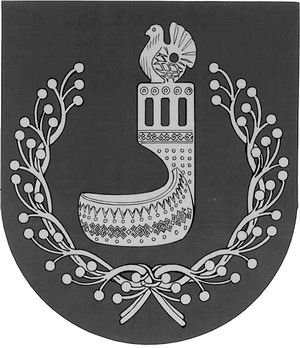 МАРИЙ ЭЛ РЕСПУБЛИКЫНОРШАНКЕ МУНИЦИПАЛЬНЫЙ РАЙОНЫН АДМИНИСТРАЦИЙЖЕПУНЧАЛАДМИНИСТРАЦИЯОРШАНСКОГО МУНИЦИПАЛЬНОГО РАЙОНАРЕСПУБЛИКИ МАРИЙ ЭЛПОСТАНОВЛЕНИЕ1.Период действия программы персонифицированного финансирования по социальным сертификатамс 1 января 2023 года по 31 декабря 2023 года2.Категория получателей социальных сертификатовДети с 5 до 18 лет3.Номинал социального сертификата по категории потребителей «Дети от 5 до 18 лет», рублей12 190,004.Номинал социального сертификата по категории потребителей «Дети от 5 до 18 лет с ограниченными возможностями здоровья», рублей-5.Объем обеспечения социальных сертификатов по категории потребителей «Дети от 5 до 18 лет» в период действия программы персонифицированного финансирования детей по социальным сертификатам, рублей6 254 377,126.Объем обеспечения социальных сертификатов по категории потребителей «Дети от 5 до 18 лет с ограниченными возможностями здоровья» в период действия программы персонифицированного финансирования детей по социальным сертификатам, рублей-